Testbild für Kamera-Einstellungen CxLetterScanAnleitungDie Anleitung für die Kamera-Einstellungen finden Sie in WS-Artikel WS#48745Test-TextFranz jagt im total verwahrlosten Taxi quer durch Bayern.0123456789Test-Barcodes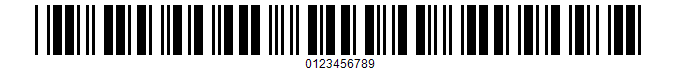 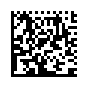 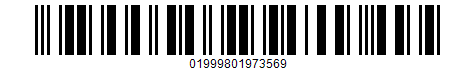 Test-MusterHier schneiden